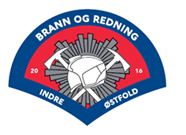 I henhold til § 7 Brann- og eksplosjonsvernloven er det en plikt å sende inn melding til lokal tilsynsmyndighet dersom arrangementet (overnatting) skal avholdes i et byggverk eller på et område som normalt ikke benyttes til denne type arrangementer (overnatting).SIKRINGSTILTAK SOM KREVESBygning hvor overnatting finner sted, skal være utstyrt med automatisk brannalarmanlegg. Dersom dette mangler skal det være våken nattevakt.Rom/lokaler som benyttes til overnatting skal være utstyrt med røykdetektor tilknyttet brannalarmanlegget.Fra rom/lokaler hvor overnatting finner sted, skal det være adgang til minst to uavhengige rømningsveier.Rømningsveiene skal være merket med gjennomlyst eller tilstrekkelig belyst markeringsskilt. I tilfelle den vanlige belysningen svikter skal slike skilt være gjennomlyst eller belyst med et nødlysarrangement.Rømningsveiene skal være lett tilgjengelige, og fri for hindringer.Branninstruks og rømningsplan skal være hengt opp på lett synlig sted i rom/lokale hvor overnatting finner sted.Røyking og bruk av bar ild er ikke tillatt i bygningen ved overnatting.Ansvarlig leder/nattevakter skal gjøres kjent med branninstruks, rømningsveier, brannmeldere brannalarmsignal, slokkeutstyr og bruken av dette, før overnattingen tar til.Overnattingsgjestene skal gjøres kjent med brannvernbestemmelsene.Øst 110 Sentral skal informeres på tlf. 64913100, før overnattingen tar til.GENERELL BRANNINSTRUKSAnsvarlig personell:Skal sette seg inn i og forstå den generelle branninstruksen, samt ytterligere krav sommåtte fremkomme i den enkelte bygnings branninstruks.Skal ved mistenkelig røyk eller brann umiddelbart varsle brannvesenet på tlf. 110.Skal kjenne brannsentralens plassering og virkemåte, samt plassering av håndmeldere.Skal kjenne til plassering og virkemåte av brannslanger og slokkeapparater.Skal kjenne til utganger og nødutganger.Har ansvaret for at evakuering av lokalene foregår rolig og velorganisert helt ut tilbygningens samleplass, og at de evakuerte blir der inntil annen ordre blir gitt.Skal etter varsling og evakuering, forsøke å slokke brannen med det slokkeutstyret som erdisponibeltJeg samtykker i at IØBR benytter opplysninger gitt i skjema i hht bestemmelser i Lov om behandling av personvernopplysninger med tilhørende forskrifter.Dag/ dato/ kl:Dag/ dato/ kl:Sted for overnatting:Rom:Adresse:Postnr og sted:Ansvarlig for overnattingen:Tlf:Antall overnattingsgjester – barn:Voksne:Brannansvarlig på stedet:Tlf:Dato:Sign. ansvarlig for overnatting:Dato:Sign. brannansvarlig: